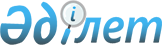 О внесений изменения в решение районного маслихата от 11 декабря 2013 года № 170-V "Об установлении перечня памятных дат и праздничных дней, кратности оказания социальной помощи и установление размера социальной помощи для отдельно взятой категории получателей"
					
			Утративший силу
			
			
		
					Решение Макатского районного маслихата Атырауской области от 29 апреля 2020 года № 378-VI. Зарегистрировано Департаментом юстиции Атырауской области 5 мая 2020 года № 4647. Утратило силу решением Макатского районного маслихата Атырауской области от 11 ноября 2021 года № 59-VII (вводится в действие по истечении десяти календарных дней после дня его первого официального опубликования)
      Сноска. Утратило силу решением Макатского районного маслихата Атырауской области от 11.11.2021 № 59-VII (вводится в действие по истечении десяти календарных дней после дня его первого официального опубликования).
      В соответствии со статьей 6 Закона Республики Казахстан от 23 января 2001года "О местном государственном управлении и самоуправлении Республике Казахстан", статьей 26 Закона Республики Казахстан от 6 апреля 2016 года "О правовых актах" и постановлением районного акимата от 21 января 2020 года № 15, Макатский районный маслихат РЕШИЛ:
      1. Внести в решение районного маслихата от 11 декабря 2013 года № 170-V "Об установлении перечня памятных дат и праздничных дней, кратности оказания социальной помощи и установление размера социальной помощи для отдельно взятой категории получателей" (зарегистрированное в реестре государственной регистрации нормативных правовых актов за № 2822, опубликованное 19 декабря 2013 года в газете "Макат тынысы") следующее изменение:
      пункт 1 приложения 2 указанного решения изложить в новой редакции, согласно приложению к настоящему решению.
      2. Контроль за исполнением настоящего решения возложить на постоянную комиссию районного маслихата по вопросам экономики и бюджета, промышленности, развития предпринимательства и соблюдение законности.
      3. Настоящее решение вступает в силу со дня государственной регистрации в органах юстиции, вводится в действие по истечении десяти календарных дней после дня его первого официального опубликования и распространяется на правовое отношения, возникшие с 1 января 2020 года. Размер социальной помощи отдельно взятой категории получателей социальной помощи к памятным датам и праздничным дням.
					© 2012. РГП на ПХВ «Институт законодательства и правовой информации Республики Казахстан» Министерства юстиции Республики Казахстан
				
      Председатель сессии

Ж. Тажибаев

      Секретарь маслихата

К. Исмагулов
Приложение к решению Макатского районного маслихата от 29 апреля 2020 года № 378-VIПриложение 2 к решению районного маслихата от 11 декабря 2013 года № 170-V
№
Категории получателей социальной помощи
Памятные даты и праздничные дни
Размер социальной помощи, тенге
1
1) участники и инвалиды Великой Отечественной войны;
День Победы
1 000 000
1
2) военнослужащие, а также лица начальствующего и рядового состава органов внутренних дел и государственной безопасности бывшего Союза Советских Социалистических Республик (далее - ССР), проходившее в период Великой Отечественной войны службу в городах, участие в обороне которых засчитывалось до 1 января 1998 г. в выслугу лет для назначения пенсии на льготных условиях, установленных для военнослужащих частей действующей армии;
День Победы
100 000
1
3) лица вольнонаемного состава Советской Армии, Военно-Морского Флота, войск и органов внутренних дел и государственной безопасности бывшего Союза ССР, занимавшие штатные должности в воинских частях, штабах, учреждениях, входивших в состав действующей армии в период Великой Отечественной войны, либо находившиеся в соответствующие периоды в городах, участие в обороне которых засчитывалось до 1 января 1998 г. в выслугу лет для назначения пенсии на льготных условиях, установленных для военнослужащих частей действующей армии;
День Победы
100 000
1
4) граждане, работавшие в период блокады в городе Ленинграде на предприятиях, в учреждениях и организациях города и награжденные медалью "За оборону Ленинграда" и знаком "Житель блокадного Ленинграда";
День Победы
60 000
1
5) бывшие несовершеннолетние узники концлагерей, гетто и других мест принудительного содержания, созданных фашистами и их союзниками в период второй мировой войны; 
День Победы
60 000
1
6) семьи военнослужащих, партизан, подпольщиков, лиц, указанных в статьях 5, 6, 7 и 8 Закона Республики Казахстан от 28 апреля 1995 года "О льготах и социальной защите участников, инвалидов Великой Отечественной войны и лиц, приравненных к ним" погибших (пропавших без вести) или умерших в результате ранения, контузии или увечья, полученных при защите бывшего Союза ССР, при исполнении иных обязанностей воинской службы (служебных обязанностей) или вследствие заболевания, связанного с пребыванием на фронте;
День Победы
100 000
1
7) лица, награжденные орденами и медалями бывшего Союза ССР за самоотверженный труд и безупречную воинскую службу в тылу в годы Великой Отечественной войны;
День Победы
100 000
1
8) жены (мужья) умерших инвалидов войны и приравненных к ним инвалидов, которые не вступали в другой брак;
День Победы
30 000
1
9) для лиц, проработавших (прослуживших) не менее 6 месяцев с 22 июня 1941 года по 9 мая 1945 года, и не награжденных орденами и медалями бывшего Союза ССР за самоотверженный труд и безупречную воинскую службу в тылу в годы Великой Отечественной войны.
День Победы
30 000